Sehr geehrte Frau Mustermann, anlässlich der von Ihnen beauftragten vorbezeichneten Bestattung und der Verleihung des Grabnutzungsrechts an obiger Grabstätte setzen wir auf Grundlage der Friedhofsgebührensatzung vom … gemäß § 2 Absatz 2 folgende Gebühren fest:Bitte zahlen Sie diesen Betrag binnen eines Monats nach Bekanntgabe dieses Bescheids auf das oben angegebene Konto des/der Ev.-[luth.] Kirchengemeinde[verband] Musterdorf.Bis zur Bekanntgabe eines neuen Bescheides über die Friedhofsunterhaltungsgebühr oder zur Aufhebung oder Teilaufhebung dieses Bescheides ist jährlich zum … zu zahlen:Evtl. Hinweis auf gesondert ergehenden FUG-Bescheid.Rechtsbehelfsbelehrung:Gegen diesen Bescheid kann innerhalb eines Monats nach seiner Bekanntgabe Widerspruch erhoben werden. Der Widerspruch ist beim Friedhofsträger, der / dem Ev.-[luth.] Kirchengemeinde[verband] Musterdorf, Straße Nr., 12345 Musterdorf, einzulegen. Hinweis:Der Widerspruch hat gemäß § 80 Abs. 2 Nr. 1 der Verwaltungsgerichtsordnung keine aufschiebende Wirkung. Auch wenn Widerspruch erhoben wird, müssen die angeforderten Beträge deshalb fristgerecht gezahlt werden, soweit sie nicht gestundet sind oder die Vollziehung ausgesetzt ist.Mit freundlichen GrüßenUnterschrift 				(Siegel)[Kreiskirchenamt … namens und im Auftrag der / des][Kreiskirchenamt … namens und im Auftrag der / des][Kreiskirchenamt … namens und im Auftrag der / des][Kreiskirchenamt … namens und im Auftrag der / des][Kreiskirchenamt … namens und im Auftrag der / des][Kreiskirchenamt … namens und im Auftrag der / des]Ev.-[luth.] Kirchengemeinde[verband/es] MusterdorfEv.-[luth.] Kirchengemeinde[verband/es] MusterdorfEv.-[luth.] Kirchengemeinde[verband/es] MusterdorfEv.-[luth.] Kirchengemeinde[verband/es] MusterdorfEv.-[luth.] Kirchengemeinde[verband/es] MusterdorfEv.-[luth.] Kirchengemeinde[verband/es] MusterdorfKirchengemeinde Musterdorf | PF 123456 | 12345 MusterdorfKirchengemeinde Musterdorf | PF 123456 | 12345 MusterdorfKirchengemeinde Musterdorf | PF 123456 | 12345 MusterdorfFrauMarion MustermannMusterstraße 312345 MusterdorfFrauMarion MustermannMusterstraße 312345 MusterdorfFrauMarion MustermannMusterstraße 312345 Musterdorf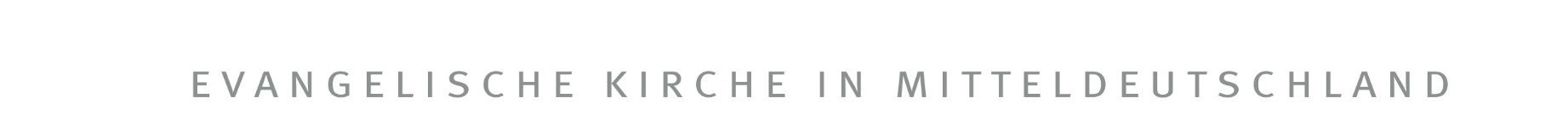 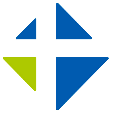 Datum: 22.22.2222Datum: 22.22.2222Datum: 22.22.2222GebührenbescheidGebührenbescheidGebührenbescheidGebührenbescheidGebührenbescheidIhr(e) Ansprechpartner(in):VORNAME NACHNAMEGgf. FunktionEv.-[luth.] Kirchengemeinde[verband] MusterdorfStraße Nr.12345 MusterdorfTelefon:Telefax: Email:Konto: BLZ:    IBAN:  BIC:    www.ekmd.deFriedhof:Abteilung:Feld:Nr:Grabstättenart:Anzahl Grabstellen:Verstorbene(r):Zuletzt wohnhaft:Bestattung am:Nutzungszeit:22.22.2222 bis 22.22.222222.22.2222 bis 22.22.222222.22.2222 bis 22.22.2222TarifstelleGegenstand der GebührEuroGrabberechtigungsgebühren☐Erdwahlgrabstätte, je Grabstelle (1 Sarg und bis zu … Urne(n))☐Erdreihengrabstätte (1 Sarg)☐Erdreihengrabstätte friedhofsgepflegt☐Grabstelle in Sarggemeinschaftsgrabstätten ☐Erdwahlgrabstätten für Kinder vor Vollendung des 2. Lebensjahres ☐Erdwahlgrabstätten für Kinder ab Vollendung des 2. Lebensjahres bis vor Vollendung des 12. Lebensjahres ☐Erdreihengrabstätten für Kindern vor Vollendung des 2. Lebensjahres ☐Erdreihengrabstätten für Kinder vor Vollendung des 2. Lebensjahres friedhofsgepflegt ☐Erdreihengrabstätten für Kinder ab Vollendung des 2. Lebensjahres bis vor Vollendung des 12. Lebensjahres ☐Erdreihengrabstätten für Kinder ab Vollendung des 2. Lebensjahres bis vor Vollendung des 12. Lebensjahres friedhofsgepflegt ☐Grabstelle in Gemeinschaftsanlage für Fehl- oder Totgeburten für die nach staatlichem Recht eine Bestattungspflicht nicht besteht für die Dauer von … Jahren☐Urnenwahlgrabstätte, …-stellig☐Urnenwahlgrabstätte friedhofsgepflegt, …-stellig☐Urnenreihengrabstätte (eine Grabstelle)☐Urnenreihengrabstätte friedhofsgepflegt ☐Grabstelle in Urnengemeinschaftsgrabstätten ☐Verlängerungsgebühr für … JahreBestattungsgebühren☐Erdbestattung (auch Wiederbestattung nach Ausbettung)☐Erdbestattung von Kindern von 2-12 Jahren☐Erdbestattung von Kindern unter 2 Jahren☐Urnenbeisetzung (auch Wiederbeisetzung nach Ausbettung)☐Nutzung Friedhofskapelle / Trauerhalle☐Friedhofsunterhaltungsgebühr für das laufende JahrJetzt zu zahlen:Gesamtbetrag in EURO:Ab dem Folgejahr zu zahlen:Jährliche Friedhofsunterhaltungsgebühr 